Federal Communications Commission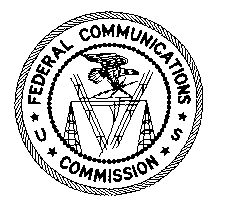 Wireless Telecommunications BureauCompetition and Infrastructure Policy Division445 12th Street, SWWashington, DC  20554June 16, 2016VIA FIRST CLASS MAIL AND EMAILJohn Badal, CEOSacred Wind Communications, Inc.875 US Highway 491 NorthYatahey, New Mexico 87375Re: 	VIOLATION OF FCC ENVIRONMENTAL RULES 
Dear Mr. Badal:This letter pertains to our finding that Sacred Wind Communications, Inc. (Sacred Wind) failed to comply with the Commission’s regulations implementing the National Environmental Policy Act of 1969 (NEPA) and other federal environmental statutes and related licensing rules.  The Wireless Telecommunications Bureau has determined that Sacred Wind violated Sections 1.923, 1.929, 1.947, 1.1307, 1.1311, 1.1312, and 90.5 of the Commission’s rules, by constructing a tower for licensed operations in the 3650-3700 MHz band (3.65 GHz service), that has an adverse effect on historic properties without first completing the required historic preservation review process, submitting an Environmental Assessment (EA) and license application, and awaiting the Commission’s ruling on such submissions.  By this letter, we apprise Sacred Wind of the implications of failing to comply with Commission regulations in the future.Regulatory RequirementsUnder the Commission’s rules, an applicant must consider, prior to initiating construction or deployment, whether the facility it proposes to build or use may have a significant effect on the environment.  If so, the applicant must prepare an EA in accordance with the Commission’s rules.  Specifically, an applicant must prepare an EA if the proposed facility meets any of several criteria specified in the Commission’s rules – including construction that may affect properties listed or eligible for listing in the National Register of Historic Places – and it may not begin construction until the Commission’s environmental processing is completed.  Furthermore, if a facility that may have a significant environmental impact is to be constructed to provide service pursuant to a license in the wireless radio services, its construction is considered a major modification of the license, which must be approved by the Commission prior to construction and operation.Section 1.1307(a)(4) of the rules requires applicants to consider, prior to initiating construction or deployment, whether their proposed facilities would affect properties listed or eligible for listing in the National Register of Historic Places.  In considering effects on these properties, Section 1.1307(a)(4) requires applicants to follow the prescribed procedures set forth in the rules of the Advisory Council on Historic Preservation (Advisory Council), as modified by the Nationwide Programmatic Agreement for the Collocation of Wireless Antennas (Collocation Agreement) and the Nationwide Programmatic Agreement Regarding the Section 106 National Historic Preservation Act Review Process (NPA).  These agreements tailor and streamline the review and consultation procedures routinely required by the National Historic Preservation Act of 1966 (NHPA) and the implementing regulations issued by the Advisory Council. Sacred Wind’s ConductSacred Wind has failed to comply with the Commission’s environmental and licensing regulations.  Specifically, between August 2013 and July 2014, it constructed a telecommunications tower at Big Rock Trading Post (3760 US Highway 64, Farmington) in San Juan County, New Mexico, without performing the required environmental and historic preservation review.  In particular, it failed to complete the historic preservation process required under the NPA, including submission to the State Historic Preservation Office (SHPO) for review and comment.  In addition, the tower was constructed in an archeological district that is listed on the National Register and in close proximity to petroglyphs that are eligible for listing on the National Register, and it has an adverse effect on the petroglyphs.  Therefore, Sacred Wind was required to file an EA with the Commission for processing, which it failed to do.  Finally, because Sacred Wind constructed the tower in order to provide service pursuant to a 3.65 GHz license, its construction constituted a major modification of that license. Therefore, Sacred Wind’s construction of the facility without Commission approval constituted a violation of the licensing rules.Based on our investigation, we find that Sacred Wind violated the Commission’s regulations implementing NEPA and other environmental statutes, including the NHPA, as well as related licensing requirements.  Future violations may result in additional action, including the imposition of monetary penalties, pursuant to the Wireless Telecommunications Bureau’s authority under 47 C.F.R. § 0.111(a)(11) or via referral to the Commission’s Enforcement Bureau.  Furthermore, Sacred Wind’s conduct at issue in this letter may provide grounds for an upward adjustment in the amount of a penalty.  Please direct any questions regarding this letter to Erica Rosenberg (erica.rosenberg@fcc.gov, (202) 418-1343).						Sincerely,Jeffrey S. Steinberg 	Deputy ChiefCompetition and Infrastructure Policy Division     	Wireless Telecommunications Bureaucc: Martin L. SternWomble Carlyle1200 19th St., NWWashington, DC  20036